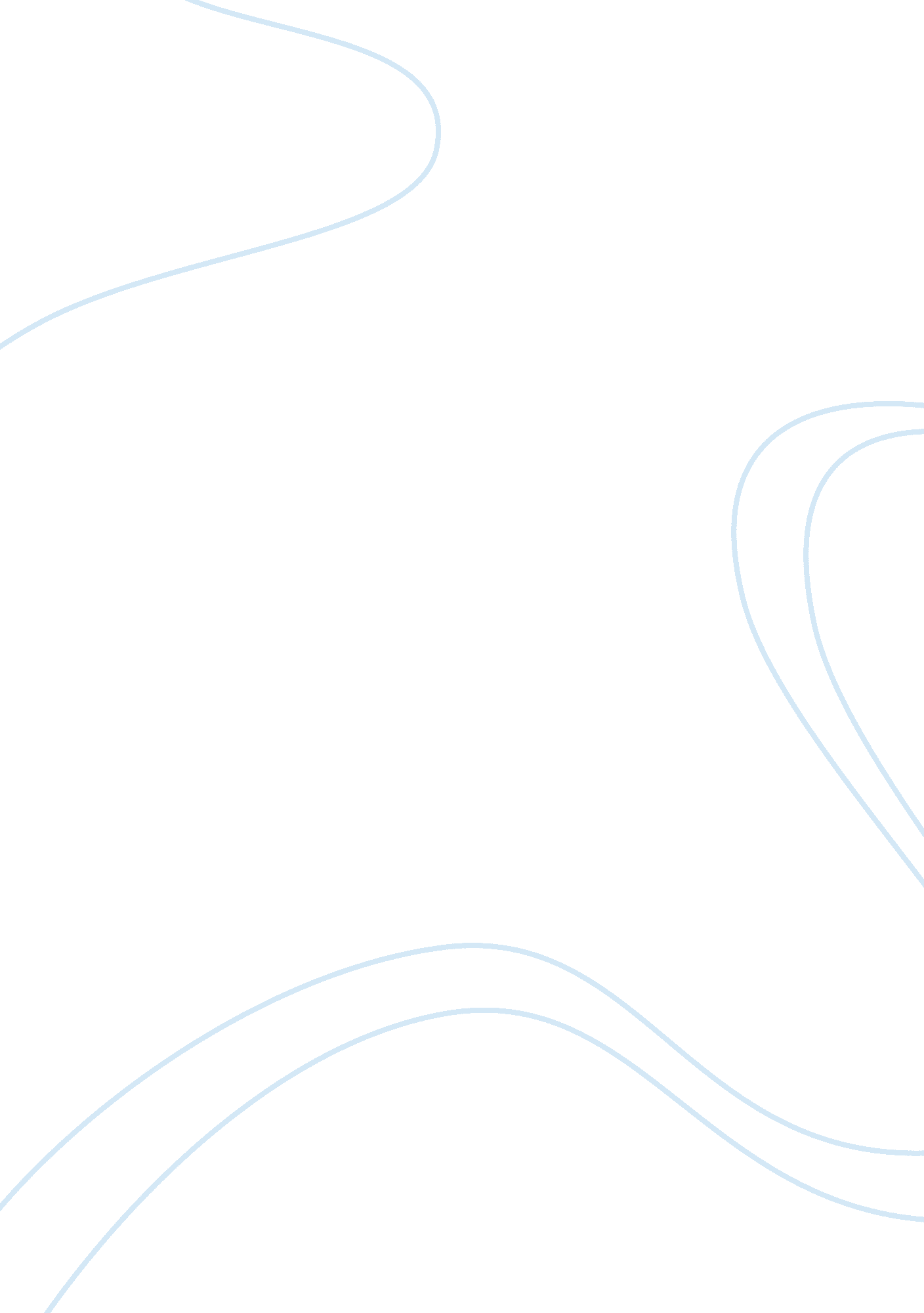 Financial analysis coca-cola and pepsico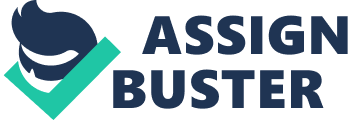 We will be comparing two companies ; both are strong and have great credibleness. Ideally with a solid rival we want to demo derived functions and do a solid contrast. In this instance we want to compare at least two old ages of fiscal informations. A great manner to represent this is to compare Coke to Pepsi. To state which 1 is better to imbibe is problematic. but what we are looking at is which is better to put in. We will analyse the information provided in the appendixes and do a scruples determination as to which company is stronger. therefore a smarter investing pick. After all. I wouldn’t want you to throw your money down the drain. The three chief features used to find a company’s success are liquidness. solvency. and of class net income. The facets. when analyzed. can assist you make up one’s mind which is more successful and financially honored as a better investing. This can besides assist person decide which is more successful and financially stable. While we look at these statements I would wish to maintain in head how good it is to look at tendency over clip. This opens our following construct which is perpendicular and horizontal analysis. By taking a measure back and traveling over the ratio analysis which is composed of the three chief features. we are able to see what has happened during the clip period we compare with. Hence us doing our intelligent investing determination. Traveling back. ratio analysis is where we divide two Numberss in order to acquire a per centum which we will compare to the rival. First characteristic is liquidness. This is where we see the company paying their debts. and on clip. This is really similar to an single person’s recognition mark. Are they paying their measures? This shows fiscal duty and that is a really of import constituent in investings. The information is typically shown as a ratio or per centum of the liquid assets. The higher the ratio the bigger the safety border is in which the corporation will carry through their debts. You wouldn’t lease a place to person with bad recognition. Nor would you loan person money if they had a bad inclination to non be responsible with money. Traveling back to concern head province. we can look at the possible ability to turn a good or service into net income. This is important to puting. It’s besides important to compare companies within the same industry. It seems logical ab initio but there are ratios and expressions that are used that operate most expeditiously when comparing is done within similarities. So. let’s get on with the merriment material already! PepsiCo’s Balance Sheet and Liquid Ratio ( Remember. we are spliting the current plus with the liabilities for both old ages. non spliting the one-year comparing. Meaning ; do non split the two Numberss next to each other. This is the indispensable difference between horizontal and perpendicular analysis. ) Current ratio 2005= 10. 4549406= 1. 11 Current ratio 2004= 86396752= 1. 28 Merely to do a speedy observation before we move on the ratio of 2005 is 1. 11: 1 and in 2004 it is 1. 28: 1. We now have the ratios ; let’s acquire the per centum of entire assets from hard currency and equivalents. Then we will make Coca-Cola’s and comparison. Percentage of hard currency for 2005= 1716 ( hard currency and equiv ) 10454 ( entire assets ) = . 1641 Percentage of hard currency for 2004= 12808639= . 1481 That’s 16. 41 % for 2005 and 14. 81 % for 2004. This is solid statistic and I don’t truly see much room for betterment based on the information found. It seems to be a solid stake. but we are far from done. Coca-Cola’s Balance Sheet and Liquid Ratio ( Again. retrieve to split the entire plus with entire liability. ) Current ratio 2005= 10. 2509. 836= 1. 042Current ratio 2004= 12. 28111. 133= 1. 103 So the ratio is 1. 042: 1 for 2005 and 1. 103: 1 for 2004. Don’t feel discouraged. we will take this information and farther discuss. I would wish to advert that liability ratio take downing isn’t a bad thing and can intend possible growing. That being said. I sense betterment. Now that we have our ratio Numberss for both companies and both old ages we will find the per centum of entire assets from hard currency and the equivalents. Now we will acquire the per centums of entire assets and comparison with PepsiCo. Percentage of hard currency for 2005= 4701 ( hard currency and equiv ) 29427 ( entire assets ) = . 1598 Percentage of hard currency for 2004= 670731441= . 2133 That’s 15. 98 % for 2005 and 21. 33 % for 2004. I’m non certain about you. but if my per centum of hard currency went down 5. 35 % I would fuss. Now. that’s non to state I wouldn’t invest merely yet. but it does raise concern. Unless this hard currency is being used to pay off debts or re-invest into the company nevertheless. one should raise concern. Now that we have our computations let’s do our comparing. In 2004 PepsiCo’s ratio was 1. 28: 1 so in 2005 it was 1. 11: 1. Whereas Coca-Cola had 1. 103: 1 for 2004 and 1. 042: 1 in 2005. We can split the entire current assets and of the liabilities for the two old ages giving us the addition or lessening for the same company. Simply divide the entire current plus or liabilities for the two different old ages. We can happen the addition or lessening for plus or liabilities. This furthers our comparings. Let’s acquire back to solvency. It is a comparing of current assets and current liabilities. It is determined by spliting one with another. This gives an investor a ratio. which is explained earlier. that provides the investor with good information. That being. how does the company make with long-run duty? Besides how probably will it move in the hereafter with duties and ends? The lower the ratio is. the less likely they are to hold the follow through we are looking for. A high ratio provides the investor with an at hand mentality on the corporation being free of debt and how the company chooses to re-invest its net income. Profitableness can let an investor to supervise the corporation’s ability to bring forth assets in comparing to the disbursals they must pay off. To set it bluffly. if a company has a higher net income ratio or border than another company than they are making better. We can make the same thing with net income that we did with liquidness every bit far as per centums and ratios go. When looking at net incomes we must be certain to compare yearly because many companies have a season where they are selling more merchandise. What the intended affect would be is to acquire the norm and avoid the fluke statistics. When puting. it is a good thought to take a good measure back. Like looking through the window of a confect store. One confect might look good but you take a measure back you can look up to the full show and see what is truly traveling on. The large image. Horizontal analysis can be utilized to supply the investor with the corporation’s fiscal information over a monthly or one-year patterned advance. It can be expressed utilizing a balance sheet. an income statement. or maintained net incomes statement. When an investor evaluates the horizontal analysis they can find the stableness of the corporation. giving them solid penetration. First we will use horizontal analysis to PepsiCo’s assets and liabilities. We start by spliting the difference of entire current assets between 2004 and 2005. As I have provided the spreadsheet earlier with the information it won’t be necessary to reiterate. We are still covering with those highlighted Numberss ; this will do it easier to turn up the right statistics. 10454 assets of 2005 – 8639 ( assets of 2004 ) 8639 ( assets of 2004 ) = . 210 We can so turn this into per centum which would be 21 % ( technically 21. 01 % ) entire current plus addition from one twelvemonth to the following. Now we’ll do the same with liabilities. 9406 liabilties of 2005- 6752 ( liabilties of 2004 ) 6752 ( liabilties 2004 ) = . 393 Let’s do this in per centum signifier. 39. 3 % . That’s addition of liabilities during the clip span of 2004 to 2005. By analysing this information we are provided with the fact that there is an addition in current assets. This can be done by obtaining loans and deriving credibleness as a corporation. On the counterpoint here there is a possibility that debt has increased. Keep in head that while Numberss are increasing and Numberss don’t prevarication. it’s the individual analysing them that puts things in position. Let’s make a comparing now with Coca-Cola. 10250 assets of 2005- 12281 ( assets of 2005 ) 31441 assets 2004= – . 064 We made the horizontal analysis to see if Coca-Cola has gone through addition or lessening with assets and liabilities between the two old ages of information we were given. When we translate our reply from denary to per centum we get -6. 4 % which is a lessening. Let’s divide liabilities for Coca-Cola now. 9836 liabilities of 2005- 11133 ( liabilities of 2004 ) 11133 ( liabilties of 2004 ) = – . 116 This gives us -11. 6 % lessening in liabilities from 2004 to 2005. Translating that to English. this means that while assets were low it seems they were clearly paying off debts. This is a responsible and promising thing for a corporation to move on. A good investor will acknowledge debts being paid off and see that they are doing net incomes and making a solid foundation for the hereafter. By judging the company’s per centum of growing we can easy divide the stronger rival. Now. let’s do PepsiCo’s perpendicular analysis. Year 2005= 1716 ( hard currency and equiv ) 31727 ( entire plus ) = . 054 Year 2004= 1280 ( hard currency and equiv ) 27987 entire asset= . 046 In 2005 the per centum is 5. 4 % while in 2004 it was merely 4. 6 % . Let’s now figure out how much of the assets are presently in ownership of the company. foremost with 2005. Oh. and conceive of how nice it would be if we could make that with people we’ve loaned money to. Year 2005= 10454 ( current plus ) 31727 ( entire plus ) = . 3295 Year 2004= 8639 ( current plus ) 27987 ( entire plus ) = . 3087So. we have 32. 95 % in 2005 and 30. 87 % in 2004. Meaning that PepsiCo’s assets in ownership went up 2. 08 % in a twelvemonth. Promising. right? Well. what about Coca-Cola’s? Year 2005= 4701 ( hard currency and equiv ) 29427 entire asset= . 160 Year 2004= 6707 ( hard currency and equiv ) 31441 ( entire plus ) = . 213In 2005 the per centum is 16 % while in 2004 it was 21. 3 % . Interesting. huh? Let’s figure out the assets Coca-Cola owned in ownership. This is where investor’s ears perk up and we can acquire to some existent solid Numberss that will finally specify our concluding determination. Year 2005= 10250 ( current plus ) 29427 ( entire plus ) = . 348 Year 2004= 12281 ( current plus ) 29427 ( entire plus ) = . 391 In 2005 the per centum is 34. 8 % while in 2004 it was higher with a 39. 1 % . One can easy come to the decision that Coca-Cola may hold fewer assets in ownership. but keep debts in head. Investors are looking for precisely this. Certain. they own less but they are besides being financially responsible. In decision with all that has been said and analyzed I would wish to reason this intense and considerate scrutiny. Many statistics were provided by the appendix and several computations were made to come to a logical and sound decision. By sing over the ratios and percentages we can find that Coca-Cola is a stronger company. With the fact they do hold low assets. we consider how many debts are being paid off due to the net incomes that are made. The CEO clearly had a strong caput on their shoulders and even though these Numberss are but six old ages old. I can merely conceive of their consistency has stayed the same. Reason being. the corporation has remained out of debts and re-invested their net incomes into future proceedings which allow a positive mentality for investors. Resources: Hill. M. G ( 2009 ) . Fiscal Accounting 